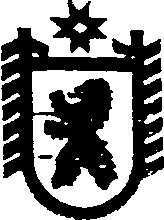 Республика КарелияАДМИНИСТРАЦИЯ  ПОПОВПОРОЖСКОГОГО СЕЛЬСКОГО  ПОСЕЛЕНИЯПОСТАНОВЛЕНИЕот  5 мая   2017 года  № 13     п. Попов ПорогОб установлении стоимости услуг по погребению, предоставляемых на безвозмездной основеВ соответствии с п.1 ст.9 и п.3 ст.12 Федерального закона от 12.01.1996 г.        № 8-ФЗ   «О погребении и похоронном деле» и постановлением Правительства Российской Федерации от 12.10.2010 г. № 813 «О сроках индексации предельного размера стоимости услуг, предоставляемых, согласно гарантированному перечню услуг по погребению, подлежащей возмещению специализированной службе по вопросам похоронного дела, а также предельного размера социального пособия по погребению» администрация Поповпорожскогого сельского поселения                              п о с т а н о в л я е т:1. Установить на территории муниципального образования «Поповпорожское сельское поселение»  стоимость услуг, предоставляемых согласно гарантированному перечню услуг по погребению, предусмотренному п. 1 ст. 9 и п. 3 ст. 12 Федерального Закона от 12.01.1996 № 8-ФЗ,  в размере 7230,93 руб.  (семь тысяч  двести тридцать рублей 93 копейки) с последующей индексацией один раз в год с 01 февраля текущего года, исходя из индекса роста потребительских цен за предыдущий год (приложение № 1). Коэффициент индексации определяется Правительством Российской Федерации.2. Постановление № 44 от 30.12.2014 года «Об установлении стоимости услуг по погребению, предоставляемых на безвозмездной основе» признать утратившим силу.3. Действие настоящего постановления распространяется на правоотношения, возникшие с 1 февраля 2017 года4. Обнародовать настоящее постановление путем размещения официального текста настоящего постановления в информационно-телекоммуникационной сети «Интернет» на официальном сайте Сегежского муниципального района в разделе «Муниципальные образования – Поповпорожское сельское поселение».                            Глава   Поповпорожскогого сельского поселения                                                    И.В. Хомяков		           		           Разослать: в дело, администрацию Сегежского муниципального района, ГКУ СЗ «Центр социальной работы г. Сегежи и Сегежского района», Управление Пенсионного фонда  РФ в г. Сегеже РК, ГУ – Региональное отделение Фонда социального страхования РФ по РК.